Trump Showdown with DOJ over MemoThe fight over the release of a classified memo alleging FBI misconduct has set up a potentially bitter clash between President Trump and the Justice Department.Assistant Attorney General Stephen Boyd — a Trump appointee — wrote in a letter to House Intelligence Committee Chairman Devin Nunes (R-Calif.) that releasing the memo publicly would be “extraordinarily reckless” and endanger national security. The truth is that a very mean and unpredictable dog has been cornered, and the dog catch is moving in closer every minute.  America has never been in more danger of being bitten very hard by this dog than it is right now.The danger is that right now, there are enemy submarines, aircraft, and suicide bombers inside the defenses of our country, and they have the ability to strike mortal wounds against us.  The truth is that this crime syndicate is so rich and so powerful and had enjoyed immunity for so long, that unless we put this dog down right now, we may very well suffer those wounds.I am telling you tonight that Devin Nunes’s Intelligence Committee will vote in the next 24 hours to release a four-page memo that outlines very carefully and succinctly a plot by the former President to overthrow the 2016 election.  You know it.  The entire world knows it.  And what this nation does in the next 24 hours will be watched by history as a measure of just how important the rule of law is to us.   There are several things that could happen.  The Committee could vote to keep it secret, and never prosecute a single law breaker.  The Committee could vote to release it, but Trump could veto the vote.  The Committee could vote to release it, and Trump could remain silent on it, which would place the action right back in Chairman Nunes’ lap to do the right thing and release it.  The Committee Chairman could decide that without the President’s vote to approve the release as a sign of support, that they will do nothing at all.  In which case everyone will walk free.

But the White House has signaled tacit support for the move and it’s widely expected that the president, who has previously claimed that the Obama administration “wiretapped” his campaign, will permit the release of the document.  Allowing the committee’s memo to become public unimpeded would be a slap in the face to the Department of Justice at a time when Trump’s efforts to influence its activity are under intense scrutiny. So what, you say?  A slap?  Who cares?  We do not need a slap.  We need a Grand Jury, indictments, trial, and convictions of every single name on that list.  It is the fear of this that is showing the teeth of the dog.  If what I have outlined in my newest blockbuster book, Charm of Favor is out there, lurking in the dark, then America is in grave danger.Once this memo become public, Mueller’s sham of an investigation will be stopped.  The agents of his conspiracy will become defendants and fact witnesses in the biggest espionage scandal since the signing of the Declaration of Independence.  The stakes are just as high for Nunes, who has faced allegations from Democrats of ginning up the controversy over “unmasking” to provide cover for Trump’s wiretapping claims. The memo, they say, is part of a broad partisan effort to discredit the FBI, and by extension, Mueller. The committee voted on party lines last week to make the memo, drafted by Nunes and his staff, available to the entire House. At least publicly, Nunes has not committed to a vote on making the document available to the public. But backing away would carry its own set of political risks for the embattled chairman. Conservatives are clamoring for the release of the memo, calls that escalated after the news that the FBI lost five months of text messages between a pair of FBI employees once assigned to the investigation into the Trump campaign.The bureau blamed a technical glitch and the Justice Department inspector general has since recovered the missing texts using forensic tools. The precise contents of the memo remain unknown, but it is believed to contain allegations that the FBI did not adequately explain to a clandestine court that some of the information it used in a surveillance warrant application for Trump adviser Carter Page was opposition research funded by the Clinton campaign, now known as the “Steele dossier.”Foreign Intelligence Surveillance Act (FISA) warrants are highly classified — even the existence of a given warrant is classified — and Boyd in his letter warned Nunes that the reported allegations in the memo would be based on information that “neither you nor most of [the committee have] seen.” The Justice Department, which has not been allowed to see the memo, expressed concerns common to the exposure of any classified information: that its public release will damage ongoing investigations and harm national security by burning sources and laying bare intelligence community capabilities.“Indeed, we do not understand why the committee would possibly seek to disclose classified and law enforcement sensitive information without first consulting with the relevant members of the Intelligence Community,” Boyd wrote. Several Republicans on the Senate Intelligence Committee, including Republican Whip John Cornyn (R-Texas) have suggested that Nunes should allow the department to weigh in on the release of the document. Nunes would be relying on an obscure House rule that has never before been used to override the classification system. If the committee votes to make the memo public, the president would have five days to block its release. And even if he did block the release, the full House could override him in a floor vote.But the release of the memo could provide fuel for Trump’s claims that his transition was inappropriately spied on by the Obama administration — as well as back up his assertion that the FBI’s reputation is “in tatters”— and it remains unclear if he will back his own Justice Department. Some Republicans who have viewed the memo have hinted heavily that it contains the key to unraveling the entire Mueller investigation, long described by the president as a “witch hunt.”“We certainly support full transparency and we believe it’s at the House Intel Committee to make that decision at this point,” press secretary Sarah Huckabee Sanders said this week. A spokesman for Nunes said Thursday that the committee has not briefed the White House on the contents of the memo. The Justice Department is not “currently aware of any wrongdoing relating to the FISA process,” according to Boyd.While Nunes has described the memo as “facts,” Democrats have slammed it as a collection of misleading talking points they are unable to correct without exposing the highly classified information underpinning the document. Boyd suggested that the Justice Department is in a similar position. “We assume members want to provide evidence of any specific allegation of misconduct to Department officials so that we may take appropriate action," he wrote.Lawmakers say the underlying intelligence justifying the memo’s allegations is so sensitive that only eight members of Congress are able to view it. Nunes and ranking member Adam Schiff (D-Calif.) are two of the eight figures, but the other members of the Intelligence Committee are not. The top two lawmakers on the Senate Intelligence Committee are also part of the so-called Gang of Eight, but while they have access to the underlying intelligence, Nunes has denied committee requests to see the memo.“Seeking Committee approval of public release would require [House Permanent Select Committee on Intelligence] committee members to vote on a staff-drafted memorandum that purports to be based on classified source materials that neither you nor most of them have seen,” Boyd told Nunes.Nunes has brushed aside the notion that the memo would be unpersuasive without the underlying intelligence to substantiate its claims, calling the argument Democratic obstruction of his investigation into Justice Department misconduct.But a working group, including Nunes, House Oversight and Government Reform Committee Chairman Trey Gowdy (R-S.C.) and Judiciary Committee chairman Bob Goodlatte (R-Va.), met over the weekend to discuss the possibility of making some of the underlying information public. Nunes has “a plan,” according to committee member Mike Conaway (R-Texas), who provided no further details.The memo is a committee work product and the responsibility for releasing it, or not, rests with Congress. The underlying intelligence, however, belongs to the executive branch and Trump could unilaterally make it public if he wished.“I haven’t had that conversation with the president,” Sanders said earlier this week. “Right now, it's going through the process with the House Intel committee. We feel like they should play that role at this point, and if it doesn’t happen we can address it at this point.” According to Gowdy, who helped draft the memo, “everything” in it is based on documents provided to the committee by the FBI. A spokesman for the Justice Department declined to comment when asked if officials had expressed Boyd’s concerns to the White HouseThe Bottom LineThe FBI used to spy on Russians. This time they spied on us. What this story is about - a brazen plot to exonerate Hillary Clinton from a clear violation of the law with regard to the way she handled classified information with her classified server. Absolutely a crime, absolutely a felony. It's about finding out why - as the Inspector General is doing at the department of justice - why Comey and the senior DOJ officials conducted a fake criminal investigation of Hillary Clinton. Followed none of the regular rules, gave her every break in the book, immunized all kinds of people, allowed the destruction of evidence, no grand jury, no subpoenas, no search warrant. That's not an investigation, that's a Potemkin village. It's a farce. Report this message sent 4 hours ago from BooDelete this message sent 4 hours ago from Boo4h4 hours ago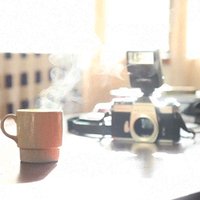 [FISA MEMO] What this is about, this is about a lavabo, a cleansing of FBI and the upper echelons of the Department of Justice. We're going to discover that the Attorney General, Loretta Lynch, her deputy Sally Yates, the head of the national security division John Carlin, Bruce Ohr and other senior DOJ officials, and regrettably, lying attorneys. People who were senior career civil servants violated the law, perhaps committed crimes, and covered up crimes by a presidential candidate - but more than that, they tried to frame an incoming president with a false Russian conspiracy that never existed, and they knew it, and they plotted to ruin him as a candidate and then destroy him as a president. That's why this is important. That's why connecting the dots is important.GPS Blackout Drill in Western US Largest EverThe United States Air Force is launching its largest-ever three-week premier set of air war drills, called Red Flag 18-1, starting on Friday and will conclude February 16, said the 99th Air Base Wing Public Affairs.On January 26, the air war drill, known as Red Flag, officially kicked off at Nellis Air Force Base, 20-miles outside of Las Vegas. Base officials have warned residents of increased military aircraft activity due to aircraft departing from Nellis Air Force Base twice-a-day to conduct war drills on the Nevada Test and Training Range.“We’re trying a few new and different things with Red Flag 18-1,” said Col Michael Mathes, 414th Combat Training Squadron commander. “It’s the largest Red Flag ever with the largest number of participants, highlighting the balance of training efficiency with mission effectiveness.”The drill involves a variety of attack, fighter and bomber aircraft as well as participants from the U.S. Air Force, U.S. Navy, U.S. Army, and Marine Corps. Foreign participants include Royal Australian Air Force and the Royal Air Force.“Red Flag 18-1 primarily is a strike package focused training venue that we integrate at a command and control level in support of joint task force operations,” said Mathes. “It’s a lot of words to say that we integrate every capability we can into strike operations that are flown out of Nellis Air Force Base.”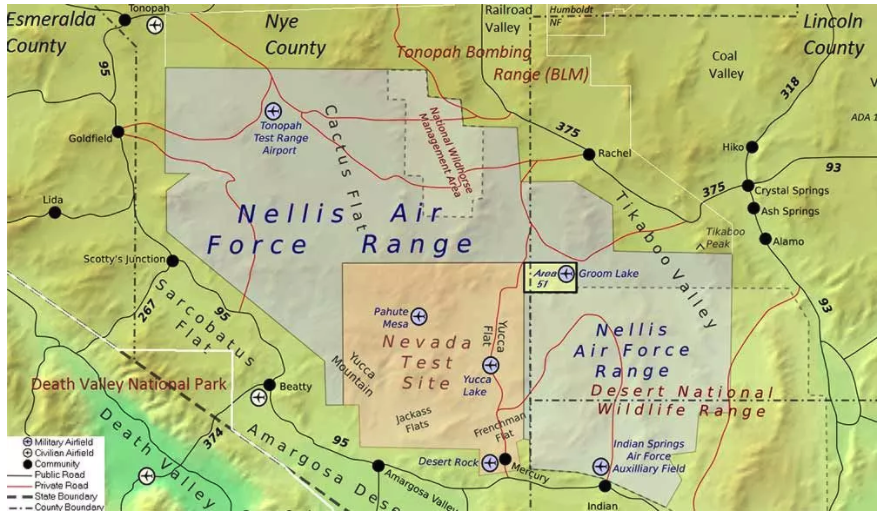 According to The Drive, the air war drill is the largest of its kind in the 42-year history, as the United States prepares for a possible conflict on the Korean Penisula.Further, the USAF is going to “blackout GPS over the sprawling Nevada Test and Training Range,” said the Drive, which will provide realistic war-like conditions to challenge aircrews.Flying.com reports the drills at the Nevada Test and Training Range will cause rolling GPS blackouts for the vast portions of the Western United States from January 26 through February 18. All GPS-equipped aircraft operating in the Western United States should be prepared for possible navigation failure in the region.The NBAA Command Center reports the U.S. military will begin training exercises on the Nevada Test and Training Range between 0400Z until 0700Z daily. Training maneuvers will impact vast portions of the Western U.S. including California, Nevada, Oregon, Wyoming, Arizona, Utah, Colorado, Montana and New Mexico. FAA enroute ATC centers affected include Albuquerque (ZAB), Denver (ZDV), Los Angeles (ZLA), Salt Lake (ZLC), Oakland (ZOA) and Seattle (ZSE). Operations in R-2508 and R-2501 may also be impacted.  "Arrivals and departures from airports within the Las Vegas area may be issued non-Rnav re-routes with the possibility of increased traffic disruption near LAS requiring airborne re-routes to the south and east of the affected area. Aircraft operating in Los Angeles (ZLA) center airspace may experience navigational disruption, including suspension of Descend-via and Climb-via procedures. Non-Rnav SIDs and STARs may be issued within ZLA airspace in the event of increased navigational disruption. Crews should expect the possibility of airborne mile-in-trail and departure mile-in-trail traffic management initiatives.”The Drive explains why the USAF is determined to use GPS spoofing and jamming technology but offers no insight into what a GPS blackout might mean for the millions of civilians who live in the Western region of the US.GPS denial is a becoming a huge issue for American military planners. Peer states, especially Russia, are already putting GPS spoofing and jamming tactics to work during various training events near their own borders. We have discussed this situation in great depth before, and I would suggest you read this article to understand just how deeply the loss of reliable global positioning system data can mean for the U.S. and its allies during a time of war, as well as what is being done to overcome such a monumental hurdle.The Pentagon has mysteriously tested technology that can jam GPS over a wide area before, and it is likely that this same capability will be put to use in the Nellis Test and Training Range for this Red Flag 18-1. Line-of-sight and distance impact the way in which GPS users, especially other airplanes, operating far outside the training area will be affected. Here is an article on those tests, which emanated from Naval Air Weapons Station China Lake, which is located on the western edge of the Mojave Desert in California, in June of 2016.If there is a concrete reason why the Department of Defense is quietly preparing a massive air war drill in Nevada now, while simultaneously forcing a gigantic GPS blackout for the Western part of the United States, it has not been disclosed aside from the obvious, of course.We know one thing: this exercise will last a lengthy three weeks and could pose significant risks and threats to devices that rely on GPS signals, which according to the DHS chart below, is pretty much anything with electronics in it these days.Hannity Next Victim of Disgruntled Twitter EmployeeSean Hannity's Twitter account appeared to have been deactivated on Saturday morning.Twitter users trying to search for the Fox New host's page were directed to a screen that said: 'Sorry, that page does not exist.'It is not known why the page was taken down around two hours earlier he bizarrely tweeted: 'Form Submission 1649'. It was back up early Saturday morning.ADVERTISINGOn November 2, Trump's Twitter account was deactivated for 11 minutes.Later it was revealed that it was the work of an employee on his last day.  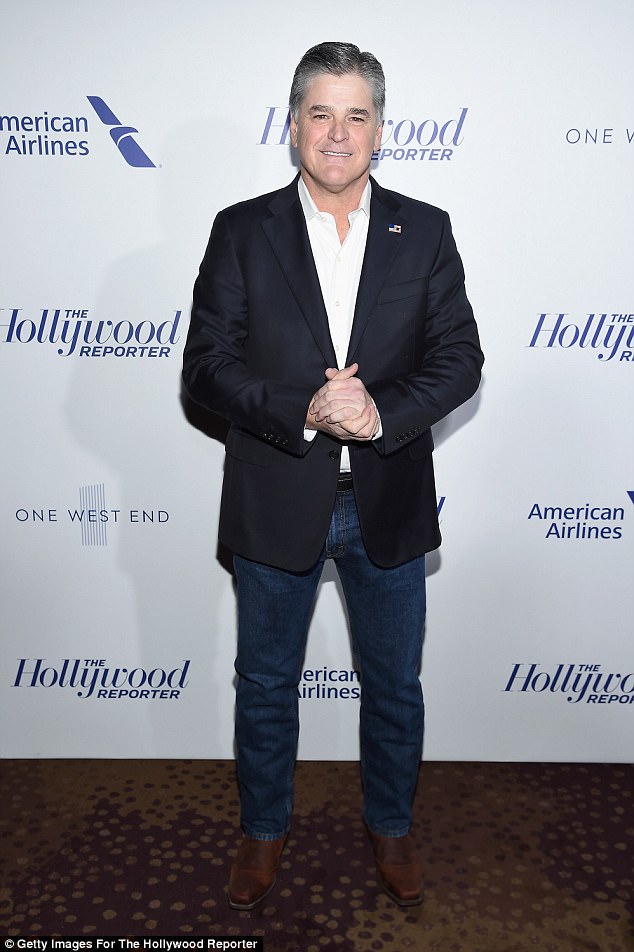 +2Sean Hannity's Twitter account appeared to have been deactivated on Saturday morning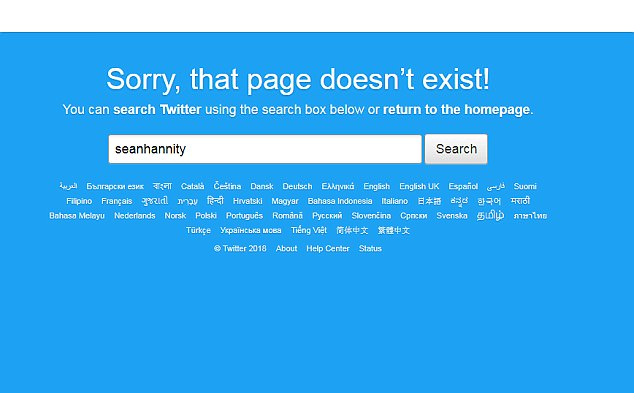 +2Twitter users trying to search for the Fox New host's page were directed to a screen that said: 'Sorry, that page does not exist' 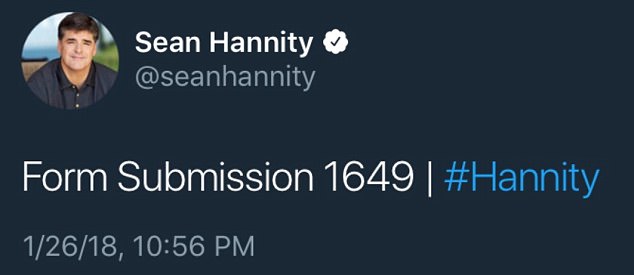 Around two hours before the account was taken offline, he bizarrely tweeted: 'Form Submission 1649'
Maxine Waters to Entertain After SOUAOne of President Donald Trump’s fiercest critics on Capitol Hill will address the country just after next Tuesday’s State of the Union.For your entertainment pleasure, if you really want a good laugh, flip over the BET and watch Rep. Maxine Waters, a California Democrat, lead the sheer to impeach 45. The program, “Angela Rye’s State of the Union,” is part of a broader partnership announced just days ago between the network and the Democratic strategist and political commentator. Rye will executive produce news programs with a sharp focus on issues facing black Americans. The programs will run quarterly, BET said in a release.The spokesperson said activists and some elected officials will analyze Trump’s first year in office on the program, and will talk about "building black politics and the value of engagement across today’s socio-political landscape." A Democratic source familiar with the production on Friday night told BuzzFeed News that it wasn't immediately clear if the program would air on Tuesday or Wednesday night.Trump has recently taken to highlighting how well he believes black Americans are doing under his presidency, tweeting earlier this month that he was "so happy" that black joblessness was plummeting. Earlier this month, the Bureau of Labor Statistics said the rate had fallen below 7%, but analysts disagree over how much credit, if any, Trump deserves for that drop. Black lawmakers certainly don’t think he deserves that credit, and some plan to let him know that Tuesday by boycotting his speech.Black Democrats are ramping up organizing efforts outside of the party’s Washington apparatus in hopes of greater impact in this year’s midterm elections and heading into 2020. Groups like The Collective PAC are recruiting and training candidates; BlackPAC played an integral role in turning out black voters in Virginia’s elections last year; and a national group, Power Rising, is creating a black women’s agenda at a conference next month in Atlanta. A black woman in that state, Stacey Abrams, is vying to become the first black woman ever elected governor in the US.In some corners of Democratic politics, Waters was considered a potential dark horse to deliver the official Democratic rebuttal to the State of the Union. (The Boston Globe first reported Thursday that Massachusetts Rep. Joe Kennedy will deliver that address.) Waters, who is the ranking member of the Financial Services Committee, has reinvented her national profile and emerged as one of the leading faces of the anti-Trump movement — especially on the internet — and has called for Trump’s impeachment, stating repeatedly that she believes special counsel Robert Mueller’s investigation will find that Trump colluded with Russia in its meddling of the 2016 election.Rye’s on-air focus on Trump is something of a coup for national Democrats, whether they know it or not. BET caters to a black audience that skews younger, a segment of the electorate national Democrats cannot afford to lose in 2018 and 2020. Rye in particular is enormously popular with this group. And in Trump, Rye will have the chance to tap into one of the more effective motivating factors for young black voters, according to focus groups conducted last year by Priorities USA: getting Trump out of officeThe Wall Would Stop This…A traffic stop led Mexican authorities to seize enough fentanyl to kill millions of people as well as almost 1,000 pounds of crystal methamphetamine and other drugs that were headed to the California border. This week, Mexico’s National Security Commission announced the seizure of 45.5 kilograms of fentanyl that were found as part of a synthetic drug shipment in the Mexican beach resort town of Ensenada, Baja California. The seizure also included more than 914 pounds of crystal meth, 87 pounds of cocaine and 18 pounds of heroin. Unlike the other synthetic drugs, fentanyl is a medically used opioid that is considered to be 100 times more powerful than morphine and prone to lethal overdoses. According to the Oxford Treatment Center, the lethal dose for an individual taking fentanyl is 2 milligrams. advertisementThe 45.5 kilograms of fentanyl seized is enough to fuel millions of possible lethal doses. The seizure was made by federal police forces who spotted an SUV without license plates that had been traveling along the highway that connects Ensenada with the town of Lazaro Cardenas. The beach resort of Ensenada is directly south of the border city of Tijuana and its various ports of entry into California. After pulling over the vehicle, authorities searched the SUV and discovered 10 bundles, three suitcases, 18 bricks and 18 plastic containers with the various drugs inside.  As part of the investigation, Mexican authorities were able to confirm that the SUV is registered in California.What is the Syndicate?  What is its Mission?George Soros is obviously REALLY pissed that Trump won and is using the false narrative that the integrity of the 2016 election was compromised by the Russians. He claimed at Davos that Trump is a “danger to the world”. We believe that Soros is a “danger to the world”.We’ve provided the entire speech in 4 parts below, along with part of the transcript from the Soros speech.  Immediately below is the part in the speech where Soros calls Trump “a danger to the world”:“I consider the Trump administration a danger to the world. But I regard it as a purely temporary phenomenon that will disappear in 2020, or even sooner.”“I give President Trump credit for motivating his core supporters brilliantly. But for every core supporter, he has created a greater number of core opponents who are equally strongly motivated. That’s why I expect a Democratic landslide in 2018.”It’s no secret that Soros has spent a fortune to try and fundamentally transform America and other places in the world. He spent a record amount of $16.2 million on  lobbying in Trump’s first year.IT’S NOT EASY TO UNDERSTAND HIM SO MOST OF THE TRANSCRIPT IS BELOW:TRUMP2020!Soros has organizations like MoveOn.org and the illegal alien group called United We Dream that are trying to do two things: GET AMNESTY FOR ILLEGALS AND “FUNDAMENTALLY TRANSFORM” AMERICA from a Christian-based nation to a socialist far-left “open borders “sh*thole”. We know that Soros brought us Obama…What more do we need to know about this evil, evil man. Just read what he thinks about free speech:“INTEGRITY OF ELECTIONS”…HUMMM, SOUR GRAPES SOROS?Speaking at the World Economic Forum at Davos, Switzerland on Thursday, the Hungarian businessman argued that “social media companies influence how people think and behave without them even being aware of it,” with “far-reaching adverse consequences on the functioning of democracy, particularly on the integrity of elections.”“REGULATE SOCIAL MEDIA”The size of Facebook and Google, he argued, means they have become “obstacles to innovation,” and he called for significantly more regulatory oversight of the companies — holding up European Union competition commissioner Margrethe Vestager as a model that other regulators should emulate: “The fact that they are near- monopoly distributors makes them public utilities and should subject them to more stringent regulations, aimed at preserving competition, innovation, and fair and open universal access.”FINAL VIDEO OF SOROS AT DAVOS:TRANSCRIPT OF SOROS SPEECH – A MUST READ FOR THOSE WHO AREN’T AWARE OF JUST HOW EVIL THIS MAN IS:I want to spend the bulk of my remaining time on another global problem: the rise and monopolistic behavior of the giant IT platform companies. These companies have often played an innovative and liberating role. But as Facebook and Google have grown into ever more powerful monopolies, they have become obstacles to innovation, and they have caused a variety of problems of which we are only now beginning to become aware.Companies earn their profits by exploiting their environment. Mining and oil companies exploit the physical environment; social media companies exploit the social environment. This is particularly nefarious because social media companies influence how people think and behave without them even being aware of it. This has far-reaching adverse consequences on the functioning of democracy, particularly on the integrity of elections.The distinguishing feature of internet platform companies is that they are networks and they enjoy rising marginal returns; that accounts for their phenomenal growth. The network effect is truly unprecedented and transformative, but it is also unsustainable. It took Facebook eight and a half years to reach a billion users and half that time to reach the second billion. At this rate, Facebook will run out of people to convert in less than 3 years.Facebook and Google effectively control over half of all internet advertising revenue. To maintain their dominance, they need to expand their networks and increase their share of users’ attention. Currently they do this by providing users with a convenient platform. The more time users spend on the platform, the more valuable they become to the companies.Content providers also contribute to the profitability of social media companies because they cannot avoid using the platforms and they have to accept whatever terms they are offered.The exceptional profitability of these companies is largely a function of their avoiding responsibility for– and avoiding paying for– the content on their platforms.They claim they are merely distributing information. But the fact that they are near- monopoly distributors makes them public utilities and should subject them to more stringent regulations, aimed at preserving competition, innovation, and fair and open universal access.The business model of social media companies is based on advertising. Their true customers are the advertisers. But gradually a new business model is emerging, based not only on advertising but on selling products and services directly to users. They exploit the data they control, bundle the services they offer and use discriminatory pricing to keep for themselves more of the benefits that otherwise they would have to share with consumers. This enhances their profitability even further – but the bundling of services and discriminatory pricing undermine the efficiency of the market economy.Social media companies deceive their users by manipulating their attention and directing it towards their own commercial purposes. They deliberately engineer addiction to the services they provide. This can be very harmful, particularly for adolescents. There is a similarity between internet platforms and gambling companies. Casinos have developed techniques to hook gamblers to the point where they gamble away all their money, even money they don’t have.Something very harmful and maybe irreversible is happening to human attention in our digital age. Not just distraction or addiction; social media companies are inducing people to give up their autonomy. The power to shape people’s attention is increasingly concentrated in the hands of a few companies. It takes a real effort to assert and defend what John Stuart Mill called “the freedom of mind.” There is a possibility that once lost, people who grow up in the digital age will have difficulty in regaining it. This may have far-reaching political consequences. People without the freedom of mind can be easily manipulated. This danger does not loom only in the future; it already played an important role in the 2016 US presidential elections.But there is an even more alarming prospect on the horizon. There could be an alliance between authoritarian states and these large, data-rich IT monopolies that would bring together nascent systems of corporate surveillance with an already developed system of state-sponsored surveillance. This may well result in a web of totalitarian control the likes of which not even Aldous Huxley or George Orwell could have imagined.The countries in which such unholy marriages are likely to occur first are Russia and China. The Chinese IT companies in particular are fully equal to the American ones. They also enjoy the full support and protection of the Xi Jingping regime. The government of China is strong enough to protect its national champions, at least within its borders.US-based IT monopolies are already tempted to compromise themselves in order to gain entrance to these vast and fast growing markets. The dictatorial leaders in these countries may be only too happy to collaborate with them since they want to improve their methods of control over their own populations and expand their power and influence in the United States and the rest of the world.The owners of the platform giants consider themselves the masters of the universe, but in fact they are slaves to preserving their dominant position. It is only a matter of time before the global dominance of the US IT monopolies is broken. Davos is a good place to announce that their days are numbered. Regulation and taxation will be their undoing and EU Competition Commissioner Vestager will be their nemesis.There is also a growing recognition of a connection between the dominance of the platform monopolies and the rising level of inequality. The concentration of share ownership in the hands of a few private individuals plays some role but the peculiar position occupied by the IT giants is even more important. They have achieved monopoly power but at the same time they are also competing against each other. They are big enough to swallow start-ups that could develop into competitors, but only the giants have the resources to invade each other’s territory. They are poised to dominate the new growth areas that artificial intelligence is opening up, like driverless cars.The impact of innovations on unemployment depends on government policies. The European Union and particularly the Nordic countries are much more farsighted in their social policies than the United States. They protect the workers, not the jobs. They are willing to pay for re-training or retiring displaced workers. This gives workers in Nordic countries a greater sense of security and makes them more supportive of technological innovations than workers in the US.The internet monopolies have neither the will nor the inclination to protect society against the consequences of their actions. That turns them into a menace and it falls to the regulatory authorities to protect society against them. In the US, the regulators are not strong enough to stand up against their political influence. The European Union is better situated because it doesn’t have any platform giants of its own.The European Union uses a different definition of monopoly power from the United States. US law enforcement focuses primarily on monopolies created by acquisitions, whereas EU law prohibits the abuse of monopoly power irrespective of how it is achieved. Europe has much stronger privacy and data protection laws than America. Moreover, US law has adopted a strange doctrine: it measures harm as an increase in the price paid by customers for services received – and that is almost impossible to prove when most services are provided for free. This leaves out of consideration the valuable data platform companies collect from their users.The DACA DeceptionRemember, it was Obama who broke the law with DACA.  The entire Executive Order was illegal and blocked by a lawsuit filed by 23 States, led by Ted Cruz.  President Trump has boxed in the left beautifully. By C. Steven Tucker
If you have any worry that President Trump is selling out his base, relax. Notice that Tom Cotton and Sonny Perdue are running point on this negotiation.1. Notice the timing of this out-of-the-blue offer by President Trump. Caught the left by surprise, while Schumer and company were still licking their wounds. Classic negotiation tactic, save your opponent before they slit their own throat and they will thank you.2. While 800K is the number of DACA ‘kids’ we have been discussing, 1.8 million is the actual number who are eligible in this classification. By using the higher number, President Trump appears conciliatory and magnanimous, offering the left a way to save face. Brilliant strategy. Don’t beat your opponent so badly they cannot sign the contract.3. We ALL know the entire 1.8 million will not register, they never do.
AND they will not be eligible to vote.
AND they have to come out of the shadow to be completely documented.
AND they have to live an extraordinary CLEAN life, no crime, for 10-12 years, otherwise – deported and IN-eligible.3. By limiting ‘kids’ only, NOT parents, President Trump has utterly destroyed the left’s narrative that the left is the only one who is compassionate. Trump also forces the left to drop their mask of “the DACA kids came here through no fault of their own”, which means the parents ARE AT FAULT.
In other words, it’s obvious, the left wants the parents as well because they want the votes.
Motives of the left are revealed.4. Understand, we are close to a point where the DACA ‘kids’ will champion Trump’s proposal (for pure self-interest) and protest the left (who stands in the way).
It’s hilarious.
Only President Trump could magically accomplish such a turn-around.5. By shutting down 6/8 ways for immigration, President Trump cuts total immigration initially to Clinton levels, and eventually to Kennedy levels. We will go from 1 million a year to less than 250K a year.
Thank you President Trump.
This helps all American workers.6. The left is again boxed in as they have bet everything on support for DACA but the left will not get the deal without border wall funding, which Trump pegged at 25 Billion dollars. We get our wall or there is no deal.7. By supporting chain migration, the left can now be painted as “PRO-TERRORIST” for political purposes. Remember, almost every poll indicates the public is opposed to chain migration by 65-80%.
Dems are on the wrong side of chain migration.8. By ending VISA lottery, President Trump, again, is with the VAST majority of voters. Merit based systems make sense. The Dems are standing on quicksand by defending a lottery system.9. Again, the White House/Trump proposal is brilliant in asking for 25 billion for THE WALL AND for port security, border patrol, etc. In this way, the Dems can save face and claim they are funding port security. Of course, they are funding the wall as well. AND the 25billion trust fund ensures the wall will be built, and funds will not be taken away later.10. If President Trump can ACTUALLY resolve immigration, something that has eluded politicians for 3 decades, he will be lauded as a great President. He will have accomplished the impossible.11. President Trump also removes ‘immigration’ as a talking point for the 2018 election and beyond. This is incredible and do not underestimate the effect.
Now that the proposal is out:Of course, the hard right collapses and over-reacts immediately. Thank you. We needed your outrage to prove or make the appearance that Trump was capitulating. You performed beautifully. This makes Trump appear as he is the rational compromiser, coming to the middle to seek a solution.Notice how the left has reacted. Pelosi lost her mind. Other Dem leaders (and I use the term loosely), are foaming at the mouth, emotional, irrational, screaming, at the “UNFAIRNESS” of this deal, when Trump appears calm, magnanimous, and quite reasonable.One of the MOST effective Alinsky tactics is to divide a group and turn them on each other.
President Trump has turned the DACA ‘kids’ on the rest of the illegal immigrants AND the Dem party.
It’s brilliant.If you are thinking this is the final deal, don’t be ridiculous.
It was a shot across the bow, from President Trump.
If the President, or Tom Cotton/Sonny Perdue does not like something, they only have to walk away and let the clock run out.And make no mistake, if the clock runs out on DACA, and the ‘kids’ are to be deported, the DEMS will be blamed for not taking this deal.
President Trump has the Democrats by the proverbial ‘short hairs’Democrat Luis Gutierrez who announced last week that he will not seek reelection after spending 24 years in the U.S. House of Representatives, will no longer be able to pay his wife hundreds of thousands of dollars from campaign funds once he officially departs from Congress.Soraida Gutierrez, his wife, has collected more than $430,000 from Gutierrez for Congress, Luis’s campaign committee, since 2010. Soraida is the top recipient of expenditures this year.Soraida, who was a registered lobbyist in Illinois prior to appearing on the campaign’s payroll, has been listed as the campaign’s office manager, fundraiser, and treasurer for the past seven years.Gutierrez’s campaign committee has reported $77,838.69 in operating expenditures from the beginning of January to the end of September. Soraida has received seven checks for $6,000 each—or $42,000 total—during this time, meaning that she has collected more than half of his campaign’s disbursements.The second largest expenditure from Gutierrez’s campaign this year is a $22,000 donation to the Puerto Rican Relief Fund, which is not included in the committee’s operating expenditures total, but is rather marked under other disbursements.Gutierrez has said he is leaving Washington to focus on the rebuilding efforts in Puerto Rico, although some have speculated that the abrupt retirement raises questions about his motives and that he has made a “grand inside play,” Politico reported.Despite Soraida being paid generously for fundraising services from the campaign, the committee has raised only $2,812.86 in total individual contributions this year. Other campaign committees have added $17,000 in donations to Gutierrez.This is not the first time Soraida has been the top recipient of cash from her husband’s campaign.When Soraida first joined the campaign in 2010, she was paid $44,000 from its war chest. In 2012, Soraida’s payments rose to $93,000. In 2014, Soraida pulled in $110,000. In 2016, she collected $125,856. Soraida was the top recipient of cash from Gutierrez for Congress every election cycle since first appearing on its payroll seven years ago.Gutierrez also paid his two daughters a combined $5,000 for a fundraising project and bookkeeping between 2004 and 2009.Members of Congress have been allowed to place family on campaign payrolls since a 2001 Federal Election Commission opinion requested by former Democratic Rep. Jesse Jackson Jr. (Ill.).After the FEC gave the green light for federal politicians to pay relatives from their committees, Jackson Jr. went on to pay his wife’s firm hundreds of thousands of dollars from his committee.Jackson and his wife later pleaded guilty to using $750,000 in campaign funds for personal use.Gutierrez did not return a request for comment on the payments to his wife by press time.Donna Brazile: Leave Seth Rich Investigation AloneFormer Democratic National Committee interim chairwoman Donna Brazile is the high-ranking DNC representative who allegedly called police and the family of murdered DNC staffer Seth Rich and demanded to know why a private investigator was “snooping” into Rich’s death, the private eye revealed to WND Monday.image: http://www.wnd.com/files/2017/05/Rod-Wheeler-300.jpeg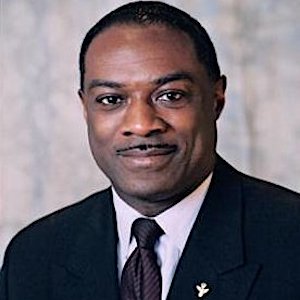 Detective Rod Wheeler“The high-ranking DNC official that called the police after I inquired about Rich’s case was Donna Brazile,” veteran homicide detective Rod Wheeler told WND. “Why shouldn’t I reveal who it was?”Brazile, who was also a CNN contributor and a Hillary for America donor at the time, was caught providing Democratic Party nominee Hillary Clinton with questions that would later be asked of Clinton at a televised CNN town hall. In an interview with Fox News before the election, Brazile denied leaking the questions to Clinton. But in a March 17, 2017, column for Time magazine, she finally admitted doing so, saying it was a “mistake I will forever regret.”A spokesman for the Rich family has repeatedly criticized detective Wheeler, who was hired by Rich’s family in March to find the DNC staffer’s murderer, for not ruling out the possibility that Rich may have leaked DNC emails to WikiLeaks. The Rich family recently sent Wheeler a “cease and desist” order to stop his investigation into the murder.ADVERTISINGinRead invented by Teadsimage: http://www.wnd.com/files/2017/05/Seth-Rich.jpg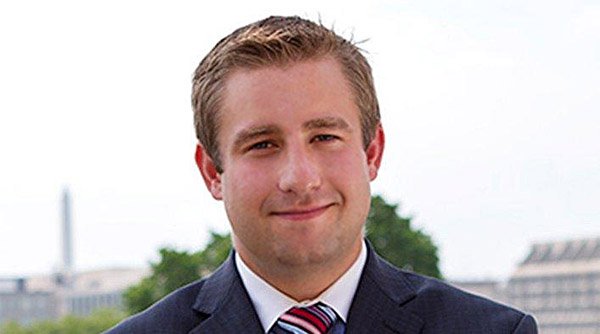 Murdered DNC staffer Seth RichAs WND reported, Rich was murdered July 10, 2016, near his affluent neighborhood in Washington, D.C. He was shot in the back with a handgun at 4:18 a.m. while he walked home, and nothing was taken from him. He was transported to a local hospital and was pronounced dead at 5:57 a.m. On July 22, just 12 days after Rich’s death and days before the Democratic Party Convention in Philadelphia, WikiLeaks released 20,000 emails from DNC officials.Wheeler said in several interviews last week that a federal investigator has elaborate details about Rich’s connection to WikiLeaks and is a credible source.“I don’t like to suggest things without saying the person’s name, but I can’t say that person’s name, because that person would be thrown under the bus,” Wheeler told Fox News’ Sean Hannity. “This person, we checked him out, we have to check him out, he’s very credible – he said he laid eyes on the computer and he laid eyes on the case file.“When you look at that with the totality of everything else that I’ve found on this case, it’s very consistent for a person with my experience to begin to think, perhaps there were some email communications between Seth and WikiLeaks.”How many people do YOU know who have died mysteriously? Not as many as the Clintons! Check out WND’s explosive report, “‘Clinton death list’: 33 spine-tingling cases.” Wheeler told Hannity: “There were some problems that Seth was having on his job at the DNC right before he was killed. And the person that called the father after I called the police to get information (Brazile), that’s the person that Seth was having problems with at the DNC. So connect the dots, here; it’s starting to all come together.”Wheeler added: “I don’t know for sure, I don’t know as matter of fact, if the emails went out to WikiLeaks or anybody else. But it sure appears that way.”Brazile resigned as a contributor from CNN on Oct. 14 after it was revealed in hacked e-mails from John Podesta’s account that she leaked the questions to Clinton’s campaign before CNN-sponsored events with the candidates.“We are completely uncomfortable with what we have learned about her interactions with the Clinton campaign while she was a CNN contributor,” CNN spokesperson Lauren Pratapas said in October.Trump blasted Brazile on the campaign trail for using her position at the cable news network to collude with Clinton.“Speaking of draining the swamp, Donna Brazile did it again,” Trump said just weeks before the election. “WikiLeaks today, she gave the questions to a debate to Hillary Clinton. And that was a couple of weeks ago. Happened again, but this time far worse. She gave the questions to a debate to Hillary Clinton.”image: http://www.wnd.com/files/2017/05/seth-rich-TW3.jpg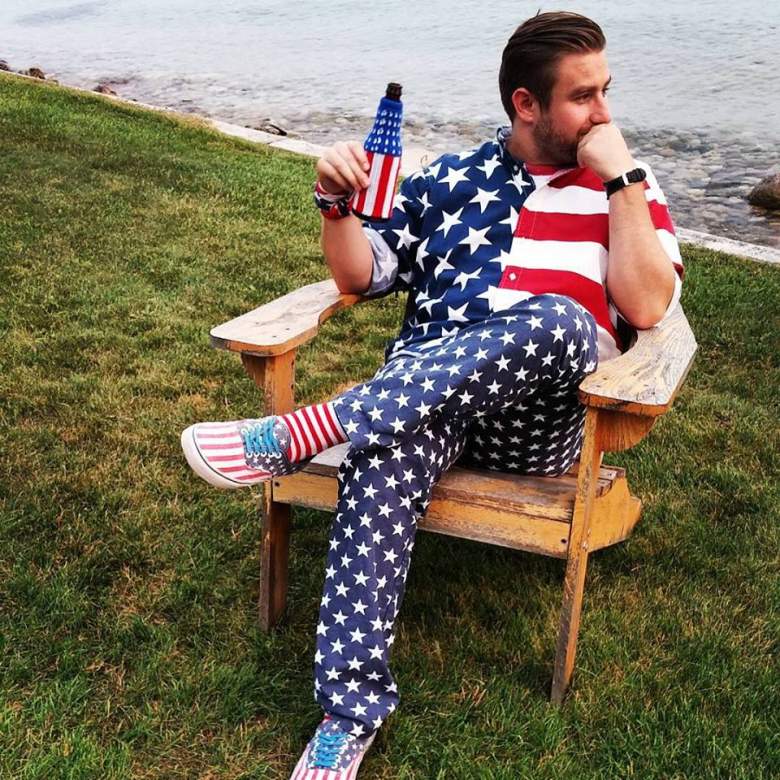 Seth RichWheeler initially refrained from revealing the identity of the DNC official who called the Rich family to inquire about the detective’s “snooping,” but he said he felt less compelled to stay quiet about Brazile’s identity after what he believed to be an unrelenting assassination of his character by the Rich family’s spokesman.The spokesman, Democratic political crisis consultant Brad Bauman, excoriated Wheeler for not eliminating the possibility that Rich leaked emails, accusing the veteran detective of fabricating his claims in a desperate attempt for media attention.“I don’t think at this point, given Detective Wheeler’s lack of credibility – that I am going to dignify any accusations that he makes with any sort of discussion, I’m sorry,” he told WND.He added that anyone who believes Rich may have leaked DNC e-mails “deserve(s) a place in hell.”While Wheeler has concluded – after months of extensive investigation – the idea that Rich was killed during a robbery is implausible, he maintains that his motivation to solve the case and find Rich’s murderer has nothing to do with politics.“I hope people understand this – I am not involved at all with the political side of any of this stuff – I am really not. My one focus is on finding a murderer,” he told WND. “That is my only focus.“Now if that murderer is a neighborhood knucklehead who had a gun and killed him that night, then that is who I want to capture,” he said. “Then the story ends for me when I find him. If that murderer is someone who worked with him on his job, then that is who I want to capture.”image: http://www.wnd.com/files/2017/05/Seth-Rich-FB2.jpg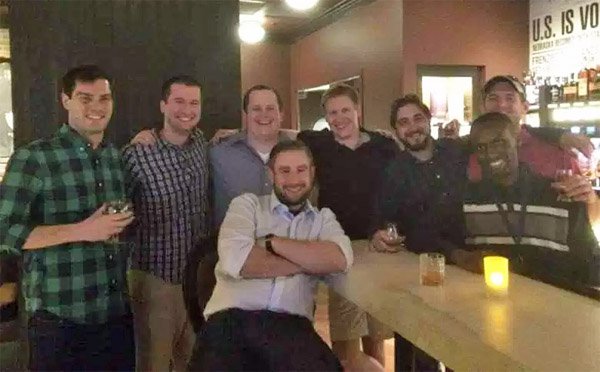 Seth Rich (middle) with friends (Photo: Facebook)Brazile called the possibility that Rich leaked DNC emails “shameful” on Sunday.“Seth Rich was a hard worker and proud to be an American. This desire to scar Seth’s legacy to his country and party is shameful,” the former DNC chair tweeted.While critics dismiss the idea that Rich’s murder might be linked to the DNC in the midst of a highly contentious presidential campaign as “conspiracy” and “fake news,” talk-radio host Rush Limbaugh on Monday said Americans are determined to uncover the truth about Rich’s murder.“This story is now starting to get legs, that Seth Rich was murdered. It was [allegedly] a contract hire killing because he was leaking to WikiLeaks. He was the one – he may have been a Bernie supporter – and the only colluding and rigging here, folks, is the Democrat primary election,” Limbaugh said. “KimDotCom, the noted hacker, has now come forward and said he was working with Seth Rich to get the documents to WikiLeaks.“Right now it’s conspiracy-theory status. But it won’t go away. It just won’t go away. That’s about as much as I can say right now.”“Kim Dotcom” is the Twitter handle for the hacker described as an “entrepreneur, innovator, gamer, artist, Internet freedom fighter & father of 5.” He is a German-Finnish Internet entrepreneur who founded Megaupload. On May 20, “Kim Dotcom” tweeted: “I knew Seth Rich. I know he was the @Wikileaks source. I was involved.”image: http://www.wnd.com/files/2017/05/Kim-Dotcom-TW.jpg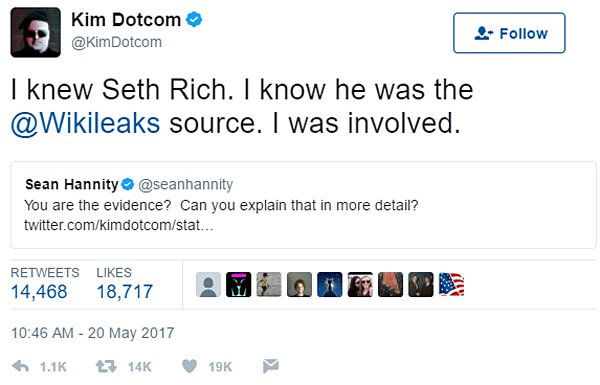 In another tweet on the same day, he wrote: “I’m meeting my legal team on Monday. I will issue a statement about #SethRich on Tuesday. Please be patient. This needs to be done properly.”On Sunday, Hannity called on Congress to get to the bottom of Rich’s murder.In a Twitter response to “Kim Dotcom” that received nearly 19,000 “likes,” Hannity wrote: “Congress, investigate Seth Rich Murder! @JulianAssange made comments u need to listen to! If Seth was wiki source, no Trump/Russia collusion.”image: http://www.wnd.com/files/2017/05/Hannity-Seth-Rich.jpg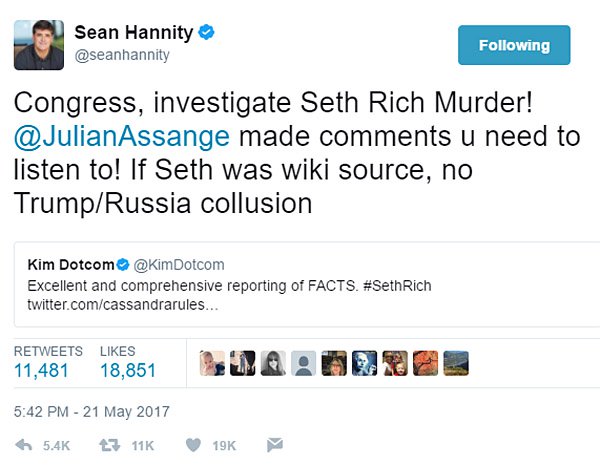 Hannity was referencing comments by WikiLeaks Founder Julian Assange during an August 2016 interview on the Dutch television program Nieuwsuur. Assange appeared to suggest that Rich was the source of the WikiLeaks-exposed DNC emails.Watch the interview:Former House Speaker Newt Gingrich appeared on “Fox & Friends” Sunday and called Rich’s murder an “assassination”:We have this very strange story now of this young man who worked for the Democratic National Committee, who apparently was assassinated at 4 in the morning, having given WikiLeaks something like 53,000 emails and 17,000 attachments.Nobody’s investigating that, and what does that tell you about what’s going on? Because it turns out, it wasn’t the Russians. It was this young guy who, I suspect, was disgusted by the corruption of the Democratic National Committee. He’s been killed, and apparently nothing serious has been done to investigate his murder.As WND reported Monday, a manager of the Washington, D.C., bar where Rich was last spotted hours before he was shot and killed said D.C. police officers never interviewed the bar’s staff or requested any evidence from the bar, including the bar’s surveillance video from that night, as part of an investigation into Rich’s murde
Deep State SafeThe so-called “deep state” has been all over the news in recent months.

Loosely defined, it’s the career bureaucrats who wield considerable influence on the policy and practice of the federal government. While the heads of agencies are political appointees, changing with each president, “deep state” members, with their own political ideologies and agendas, remain.One of the biggest “deep state” controversies at the moment centers on FBI counter-intelligence officer Peter Strzok, who exchanged emails with FBI paramour Lisa Page that revealed their efforts in 2016 to ensure Donald Trump did not become president of the United States.At that time, Strzok was a key investigator of Hillary Clinton’s mishandling of classified information. Strzok later was selected by Robert Mueller to help lead the investigation into Democratic Party claims that the Trump campaign colluded with Russia to steal the election from Clinton.President Trump has charged far-left activists embedded in the government are actively resisting his agenda.Amid the internal turmoil, nevertheless, a report Friday from the director of National Intelligence said the “intelligence community” once again is a “best place to work.”  
The promotion stated: “For the ninth consecutive year, Intelligence Community employee job satisfaction ranks the IC as one of the ‘Best Places to Work in the Federal Government,’ according to an independent analysis of federal workers’ job satisfaction and commitment.”“The IC ranked fifth overall among large agencies that employ more than 15,000 full-time permanent employees, a category that includes 18 organizations. Rankings were compiled by the Partnership for Public Service and announced in December. The PPS presented awards to agency leaders at a Washington, D.C., ceremony [Friday]. Principal Deputy Director of National Intelligence Sue Gordon accepted the award on behalf of the IC.”Dan Coats, the DNI, commented: “Each day, I witness the talent and commitment of our dedicated officers. I take great pride in leading the extraordinary men and women serving in the Intelligence Community as they work to stay one step ahead of increasingly diverse and complicated threats.”For 2017, the IC finished in the top two in eight out of 14 categories, such as effective leadership, innovation, work-life balance and diversity, and finished in third place in four additional categories.“We are only as good as our people and that every mission accomplishment is theirs,” said Gordon, “This award belongs to the hard-working women and men of the IC. While their work can’t always be recognized, our responsibility, every day, is to make our community and our workplace worthy of their commitment, dedication and professionalism.”The DNI explained PPS is a non-profit, nonpartisan organization that “aims to revitalize the federal government by transforming the way government works and inspiring a new generation to serve.”It does various research projects.Rankings are based on data from the 2017 Federal Employee Viewpoint Survey in which more than 485,000 employees from 80 federal agencies participated
Time TravelUnderstanding timeWhat is time? While most people think of time as a constant, physicist Albert Einstein showed that time is an illusion; it is relative — it can vary for different observers depending on your speed through space. To Einstein, time is the "fourth dimension." Space is described as a three-dimensional arena, which provides a traveler with coordinates — such as length, width and height —showing location. Time provides another coordinate — direction — although conventionally, it only moves forward. (Conversely, a new theory asserts that time is "real.")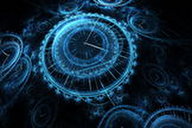 Most physicists think time is a subjective illusion, but what if time is real?Credit: Shutterstock/Kim D. FrenchEinstein's theory of special relativity says that time slows down or speeds up depending on how fast you move relative to something else. Approaching the speed of light, a person inside a spaceship would age much slower than his twin at home. Also, under Einstein's theory of general relativity, gravity can bend time.Picture a four-dimensional fabric called space-time. When anything that has mass sits on that piece of fabric, it causes a dimple or a bending of space-time. The bending of space-time causes objects to move on a curved path and that curvature of space is what we know as gravity.Both the general and special relativity theories have been proven with GPS satellite technology that has very accurate timepieces on board. The effects of gravity, as well as the satellites' increased speed above the Earth relative to observers on the ground, make the unadjusted clocks gain 38 microseconds a day. (Engineers make calibrations to account for the difference.)In a sense, this effect, called time dilation, means astronauts are time travelers, as they return to Earth very, very slightly younger than their identical twins that remain on the planet.Through the wormholeGeneral relativity also provides scenarios that could allow travelers to go back in time, according to NASA. The equations, however, might be difficult to physically achieve.One possibility could be to go faster than light, which travels at 186,282 miles per second (299,792 kilometers per second) in a vacuum. Einstein's equations, though, show that an object at the speed of light would have both infinite mass and a length of 0. This appears to be physically impossible, although some scientists have extended his equations and said it might be done.A linked possibility, NASA stated, would be to create "wormholes" between points in space-time. While Einstein's equations provide for them, they would collapse very quickly and would only be suitable for very small particles. Also, scientists haven't actually observed these wormholes yet. Also, the technology needed to create a wormhole is far beyond anything we have today. Alternate time travel theoriesWhile Einstein's theories appear to make time travel difficult, some groups have proposed alternate solutions to jump back and forth in time.Infinite cylinderAstronomer Frank Tipler proposed a mechanism (sometimes known as a Tipler Cylinder) where one would take matter that is 10 times the sun's mass, then roll it into very long but very dense cylinder.After spinning this up a few billion revolutions per minute, a spaceship nearby — following a very precise spiral around this cylinder — could get itself on a "closed, time-like curve", according to the Anderson Institute. There are limitations with this method, however, including the fact that the cylinder needs to be infinitely long for this to work.An artist's impression of a black hole like the one weighed in this work, sitting in the core of a disk galaxy. The black-hole in NGC4526 weighs 450,000,000 times more than our own Sun.Credit: NASA/JPL-CaltechBlack holesAnother possibility would be to move a ship rapidly around a black hole, or to artificially create that condition with a huge, rotating structure."Around and around they'd go, experiencing just half the time of everyone far away from the black hole. The ship and its crew would be traveling through time," physicist Stephen Hawking wrote in the Daily Mail in 2010."Imagine they circled the black hole for five of their years. Ten years would pass elsewhere. When they got home, everyone on Earth would have aged five years more than they had."However, he added, the crew would need to travel around the speed of light for this to work. Physicist Amos Iron at the Technion-Israel Institute of Technology in Haifa, Israel pointed out another limitation if one used a machine: it might fall apart before being able to rotate that quickly.Cosmic stringsAnother theory for potential time travelers involves something called cosmic strings — narrow tubes of energy stretched across the entire length of the ever-expanding universe. These thin regions, left over from the early cosmos, are predicted to contain huge amounts of mass and therefore could warp the space-time around them.Cosmic strings are either infinite or they’re in loops, with no ends, scientists say. The approach of two such strings parallel to each other would bend space-time so vigorously and in such a particular configuration that might make time travel possible, in theory.Time machinesIt is generally understood that traveling forward or back in time would require a device — a time machine — to take you there. Time machine research often involves bending space-time so far that time lines turn back on themselves to form a loop, technically known as a "closed time-like curve."The Doctor's time machine is the TARDIS, which stands for Time and Relative Dimensions in Space.Credit: BBCAmericaTo accomplish this, time machines often are thought to need an exotic form of matter with so-called "negative energy density." Such exotic matter has bizarre properties, including moving in the opposite direction of normal matter when pushed. Such matter could theoretically exist, but if it did, it might be present only in quantities too small for the construction of a time machine.However, time-travel research suggests time machines are possible without exotic matter. The work begins with a doughnut-shaped hole enveloped within a sphere of normal matter. Inside this doughnut-shaped vacuum, space-time could get bent upon itself using focused gravitational fields to form a closed time-like curve. To go back in time, a traveler would race around inside the doughnut, going further back into the past with each lap. This theory has a number of obstacles, however. The gravitational fields required to make such a closed time-like curve would have to be very strong, and manipulating them would have to be very precise. [Related: Warp Speed, Scotty? Star Trek's FTL Drive May Actually Work]Grandfather paradoxBesides the physics problems, time travel may also come with some unique situations. A classic example is the grandfather paradox, in which a time traveler goes back and kills his parents or his grandfather — the major plot line in the "Terminator" movies — or otherwise interferes in their relationship — think "Back to the Future" — so that he is never born or his life is forever altered.If that were to happen, some physicists say, you would be not be born in one parallel universe but still born in another. Others say that the photons that make up light prefer self-consistency in timelines, which would interfere with your evil, suicidal plan.Some scientists disagree with the options mentioned above and say time travel is impossible no matter what your method. The faster-than-light one in particular drew derision from American Museum of Natural History astrophysicist Charles Lu.That "simply, mathematically, doesn't work," he said in a past interview with sister site LiveScience.Also, humans may not be able to withstand time travel at all. Traveling nearly the speed of light would only take a centrifuge, but that would be lethal, said Jeff Tollaksen, a professor of physics at Chapman University, in 2012.Using gravity would also be deadly. To experience time dilation, one could stand on a neutron star, but the forces a person would experience would rip you apart first.Time travel in fictionTwo 2015 articles by Space.com described different ways in which time travel works in fiction, and the best time-travel machines ever. Some methods used in fiction include:One-way travel to the future: The traveler leaves home, but the people he or she left behind might age or be dead by the time the traveler returns. Examples: "Interstellar" (2014), "Ikarie XB-1" (1963)Time travel by moving through higher dimensions: In "Interstellar" (2014), there are "tesseracts" available in which astronauts can travel because the vessel represents time as a dimension of space. A similar concept is expressed in Madeleine L'Engle's "A Wrinkle In Time" (2018, based on the book series that started in 1963), where time is folded by means of a tesseract. The book, however, uses supernatural beings to make the travel possible.Travelling the space-time vortex: The famous "Doctor Who" (1963-present) TARDIS ("Time And Relative Dimension In Space") uses an extra-dimensional vortex to go through time, while the travelers inside feel time passing normally.Instantaneous time jumping: Examples include "The Girl Who Leapt Through Time" (2006), the DeLorean from "Back To The Future" (1985), and the Mr. Peabody's WABAC machine from "The Rocky and Bullwinkle Show" (1959-64).Time travelling while standing still: Both the "Time Machine" (1895 book) and Hermione Granger's Time-Turner from "Harry Potter" keep the traveler still while they move through time.Slow time travel: In "Primer" (2004), a traveler stays in a box while time traveling. For each minute they want to go back in time, they need to stay in the box for a minute. If they want to go back a day in time, they have to stay there for 24 hours.Traveling faster than light: In "Superman: The Movie" (1979), Superman flies faster than light to go back in time and rescue Lois Lane before she is killed. The concept was also used in the 1980 novel "Timescape" by Gregory Benford, in which the protagonist sends (hypothetical) faster-than-light tachyon particles back to Earth in 1962 to warn of disaster. In several "Star Trek" episodes and movies, the Enterprise travels through time by going faster than light. In the comic book and TV series "The Flash," the super-speedster uses a cosmic treadmill to travel through time.Difficult methods to categorize: There's a rocket sled in "Timecop" (1994) that pops in and out of view when it's being used, which has led to much speculation about what's going on. There's also the Time Displacement Equipment in "The Terminator" movie series, which shows off how to fight a war in four dimensions (including time).So is time travel possible?While time travel does not appear possible — at least, possible in the sense that the humans would survive it — with the physics that we use today, the field is constantly changing. Advances in quantum theories could perhaps provide some understanding of how to overcome time travel paradoxes.One possibility, although it would not necessarily lead to time travel, is solving the mystery of how certain particles can communicate instantaneously with each other faster than the speed of lightJihad Report 
Jan 20, 2018 -
Jan 26, 2018Jihad Report 
Jan 20, 2018 -
Jan 26, 2018Attacks34Killed236Injured274Suicide Blasts8Countries13